Beit Sar Shalom Evangeliumsdienst e.V.  Postfach 450431, 12174 Berlin     Tel.: (030)308381-30, Fax: -31                                                     E-Mail: office@BeitSarShalom.org   www.beitsarshalom.orgAntrag für die Teilnahme am STEPSommer-Trainings- und Evangelisations-Programm Berlin, 8. – 12. Juli 20241.) KONTAKTDATEN:NAME: ____________________________ VORNAME:________________GEGENWÄRTIGE  ADRESSE:Straße:____________________________________________________Postleitzahl: ________ Ort: _________________ Land:________Telefon: ___________________ E-Mail:_______________________2.) WEITERE ANGABEN:Alter: _______ Geburtsdatum: _________Geburtsort:________ Verheiratet: ______ ledig: ______verlobt:______ verwitwet:______ getrennt lebend:______ geschieden:________ Kinder:____________Ist die Mutter Jüdin? ________Ist der Vater Jude? _______Liste Deine Talente/ Interessen und Hobbys auf: __________________________________________________________________________________________________________________  In welchen Fremdsprachen hast Du Kenntnisse und wie gut:_________________________________________________________Was bist Du von Beruf? _________________________________________________________Stehst Du in einem Beschäftigungsverhältnis? _________________________________________________________Wenn ja, wo und mit wem? _________________________________________________________3. GEISTLICHE ENTWICKLUNG DES ANTRAGSTELLERS:Wann hast Du Jesus als Messias angenommen? _______________________________________________________________________Durch welche Vermittlung? (Evangelist/Traktat? etc.?) Bist Du getauft worden? _______ durch Untertauchen: _____ oder: ___________________________________________________Hast Du schon jemand zu Jesus geführt? ___________            Juden ________  Nichtjuden __________Wurdest Du zum Dienst ordiniert?_______oder sonst eingesetzt?____________________________________________________________durch wen? In welcher Kirche/Gemeinde bist Du Mitglied? _______________ Adresse: ___________________________________________________Telefon:__________________________Welche Aufgaben hast Du dort? ____________________________________________________________Name des Pastors: __________________________________________ Weiß Dein Pastor, dass Du am STEP teilnehmen willst? ______   Ist er damit einverstanden?  _____________Wenn nicht, warum? ____________________________________________________________REFERENZEN DES BEWERBERS:Bitte schreibe die Namen, Adressen und Telefonnummern von Deinem    Pastor oder, falls Du keinen hast, von einem/einer messianischen Gläubigen/Christen/in (jüdisch oder nicht jüdisch) auf, mit denen      Du in den letzten drei Jahren eng verbunden warst und die für Dich    ein Referenzformular ausfüllen können: Name: ______________________________________________________      Adresse: ____________________________________________________________Ich stimme den GLAUBENSGRUNDSÄTZEN für die STEP-Teilnahme zu, die mir am _____________ zur Kenntnis gegeben wurden.Ich versichere, dass alle Angaben der Wahrheit entsprechen.                                                   _________________________________________Unterschrift des Antragstellers, Datum                                                     	Erklärung des Ehepartners / der Ehepartnerin: Meine Ehefrau / mein Ehemann hat meine volle Unterstützung, am STEP teilzunehmen.                                         ___________________________________________ Unterschrift des/der Ehepartners/in, Datum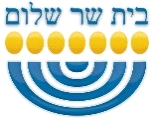 